国家统计局安徽调查总队2024年度考试录用公务员面试公告    根据公务员法和公务员录用有关规定，现就2024年度国家统计局安徽调查总队考试录用公务员面试有关事宜通知如下：一、面试名单（见附件1，按准考证号排序）二、面试确认请进入面试的考生于2024年2月8日17时前确认是否参加面试，确认方式为电子邮件。要求如下：    （一）发送电子邮件至ahzdrsc@163.con。（二）电子邮件和传真标题统一写成“XXX确认参加XXX（单位）XX职位面试”，内容见附件2。如网上报名时填报的通讯地址、联系方式等信息发生变化，请在电子邮件和传真中注明。（三）逾期未确认的，视为自动放弃面试资格。放弃面试的考生请填写《放弃面试资格声明》（见附件3），经本人签名，于2月8日17时前发送扫描件至ahzdrsc@163.com。未在规定时间内填报放弃声明，又因个人原因不参加面试的，视情节轻重记入诚信档案。三、资格复审请考生于2024年2月23日前通过电子邮件将以下材料扫描件发送到我单位接受资格复审。（一）本人身份证、学生证或工作证。（二）公共科目笔试准考证。（三）考试报名登记表（贴好照片，如实、详细填写个人学习、工作经历，时间必须连续，并注明各学习阶段是否在职学习，取得何种学历和学位，准确填写政治面貌）。（四）本（专）科、研究生各阶段学历、学位证书，所报职位要求的外语等级证书、职业资格证书等材料。（五）报考职位所要求的基层工作经历有关材料。在事业单位、国有企业等单位工作过的考生，需提供单位人事部门出具的基层工作经历材料，并注明起止时间和工作地点；在其他经济组织、社会组织等单位工作过的考生，需提供相应劳动合同或缴纳社保记录。（六）除上述材料外，考生需按照身份类别，提供以下材料：应届毕业生提供所在学校加盖公章的报名推荐表（须注明培养方式）。社会在职人员提供所在单位盖章的报名推荐表（确有困难的可推迟至考察阶段提供）。现工作单位与报名时填写单位不一致的，还需提供离职有关材料。留学回国人员提供教育部留学服务中心认证的国外学历学位认证书。“三支一扶”计划项目人员提供各省“三支一扶”工作协调管理办公室出具的高校毕业生“三支一扶”服务证书；“大学生志愿服务西部计划”项目人员提供由共青团中央统一制作的服务证和大学生志愿服务西部计划鉴定表。考生应对所提供材料的真实性负责，材料不全或主要信息不实，影响资格审查结果的，将取消面试资格。此外，面试当天还将进行现场资格复审，届时请考生备齐以上材料原件。四、面试安排面试将采取现场面试方式进行。（一）面试时间。   面试于2024年3月6日至3月7日进行，每日上午9：00开始。参加面试的考生须于当日上午8：10前携带身份证和准考证到面试地点报到，并在工作人员引导下进入候考室。截至面试当天上午8：30没有进入候考室的考生，取消考试资格。（二）面试报到地点。国家统计局安徽调查总队北楼6层601会议室。地址：安徽省合肥市淮河路335号（见附件4）。五、体检和考察（一）综合成绩计算方式。综合成绩计算: 综合成绩=（笔试总成绩÷2）×50% + 面试成绩×50%。（二）体检和考察人选的确定。参加面试人数与录用计划数比例达到3:1及以上的，面试后应按综合成绩从高到低的顺序1:1确定考察和体检人选；比例低于3:1的，考生面试成绩应达到60分的面试合格分数线，按综合成绩从高到低的顺序1:1确定考察和体检人选。（三）体检。体检于2024年3月8日进行，体检费用由考生承担。参加体检考生请携带身份证和1张一寸正面彩色免冠照片，于当天上午7点30分在国家统计局安徽调查总队集合，届时统一前往，请考生合理安排好行程，注意安全。对在体检过程中弄虚作假或者隐瞒真实情况致使体检结果失真的考生，一经查实，取消录用资格。（四）考察。采取个别谈话、实地走访、严格审核人事档案、同本人面谈、查询社会信用记录等方法进行。联系方式：0551-68151029、68151025（电话）欢迎各位考生对我们的工作进行监督。附件：1.面试人员名单2.面试确认内容（样式）3.放弃面试资格声明（样式）          4.地图及交通方式介绍国家统计局安徽调查总队                                                      2024年2月1日附件1面试人员名单（按准考证号排序）附件2XX确认参加XX（单位）XX职位面试国家统计局XX调查总队：本人XXX，身份证号：XXXXXXXXXXXXXXXXXX，公共科目笔试总成绩：XXXXX，报考XX职位（职位代码XXXXXXX），已进入该职位面试名单。我能够按照规定的时间和要求参加面试。姓名（考生本人手写签名）：      日期：附件3放弃面试资格声明国家统计局XX调查总队：本人XXX，身份证号：XXXXXXXXXXXXXXXXXX，报考XX职位（职位代码XXXXXXXXX），已进入该职位面试名单。现因个人原因，自愿放弃参加面试，特此声明。联系电话：XXX-XXXXXXXX姓名（考生本人手写签名）：      日期：身份证复印件粘贴处附件4地图及交通方式介绍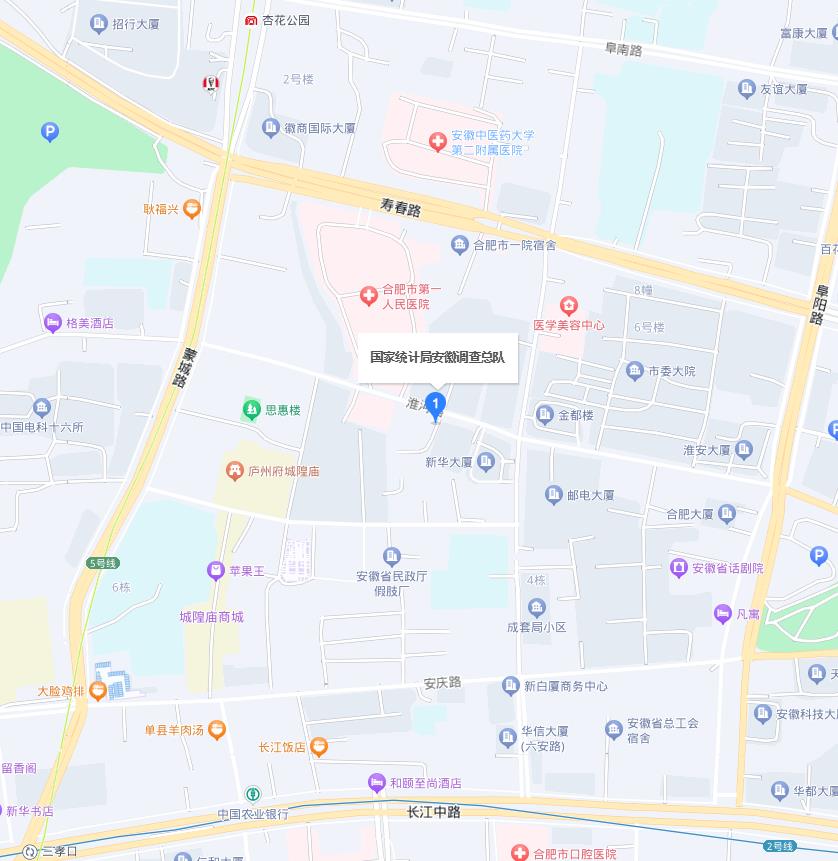 地址：国家统计局安徽调查总队（安徽省合肥市淮河路335号）。交通方式：地铁：5号线可到杏花公园站、2号线可到三孝口站。公交：114路到市一院站。职位名称及代码进入面试最低分数姓  名准考证号面试时间备 注合肥调查队业务科室四级主任科员（400110112001）127.7蔚欣雨1352111203006223月6日合肥调查队业务科室四级主任科员（400110112001）127.7赵俊峰1352340110027283月6日合肥调查队业务科室四级主任科员（400110112001）127.7王明慧1352340128016143月6日宿州调查队业务科室四级主任科员及以下（400110112002）126.9曹航通1352320302025243月6日宿州调查队业务科室四级主任科员及以下（400110112002）126.9陶婕1352340401008213月6日宿州调查队业务科室四级主任科员及以下（400110112002）126.9李鸣晨1352340401015093月6日蚌埠调查队业务科室四级主任科员及以下（400110112003）119.8吴锡1352320108006103月6日蚌埠调查队业务科室四级主任科员及以下（400110112003）119.8何晓阳1352340803013133月6日蚌埠调查队业务科室四级主任科员及以下（400110112003）119.8杨婕1352410110048143月6日淮南调查队业务科室四级主任科员及以下400110112004124.5葛婷婷1352340701024053月6日淮南调查队业务科室四级主任科员及以下400110112004124.5吴妍1352340803015123月6日淮南调查队业务科室四级主任科员及以下400110112004124.5严钰怡1352440210018123月6日六安调查队业务科室一级科员（400110112005）125.2朱国良1352340110021033月6日六安调查队业务科室一级科员（400110112005）125.2叶守鹏1352340901022183月6日六安调查队业务科室一级科员（400110112005）125.2徐成1352340901025163月6日铜陵调查队业务科室四级主任科员及以下（1）（400110112006）121.6武家铖1352321002007153月6日铜陵调查队业务科室四级主任科员及以下（1）（400110112006）121.6叶康1352330105012073月6日铜陵调查队业务科室四级主任科员及以下（1）（400110112006）121.6黄浩1352341401012033月6日铜陵调查队业务科室四级主任科员及以下（2）（400110112007）124.4汤雪妍1352340110005243月6日铜陵调查队业务科室四级主任科员及以下（2）（400110112007）124.4丁淑琪1352340128016203月6日铜陵调查队业务科室四级主任科员及以下（2）（400110112007）124.4艾柳眉1352341214035233月6日安庆调查队业务科室四级主任科员及以下（400110112008）123.4谢菲1352341214032163月6日安庆调查队业务科室四级主任科员及以下（400110112008）123.4殷逸华1352341601013223月6日安庆调查队业务科室四级主任科员及以下（400110112008）123.4汪寒砚1352341601017193月6日黄山调查队业务科室四级主任科员及以下（400110112009）126.3宋迎港1352340601020083月6日黄山调查队业务科室四级主任科员及以下（400110112009）126.3程天韵1352341701004123月6日黄山调查队业务科室四级主任科员及以下（400110112009）126.3洪衎1352341701006303月6日巢湖调查队一级科员（400110112010）126.5戴雨晨1352340129010253月6日巢湖调查队一级科员（400110112010）126.5孙雅琪1352372402003103月6日巢湖调查队一级科员（400110112010）126.5时璐璐1352420114049083月6日濉溪调查队一级科员（1）（400110112011）127.4张子豪1352320302020143月6日濉溪调查队一级科员（1）（400110112011）127.4肖阳1352340201009203月6日濉溪调查队一级科员（1）（400110112011）127.4杜国鑫1352340803016243月6日濉溪调查队一级科员（2）（400110112012）120.1纵婉1352340201008103月6日濉溪调查队一级科员（2）（400110112012）120.1张梦璇1352340201010143月6日濉溪调查队一级科员（2）（400110112012）120.1史雪滢1352340601006223月6日濉溪调查队一级科员（2）（400110112012）120.1王璐寒1352370802019143月6日蒙城调查队一级科员（1）（400110112013）125.7苗泽奇1352140401027243月6日蒙城调查队一级科员（1）（400110112013）125.7许诺1352340301013083月6日蒙城调查队一级科员（1）（400110112013）125.7薛喆1352340301015153月6日蒙城调查队一级科员（2）（400110112014）124.2王岳曦1352130116014133月6日蒙城调查队一级科员（2）（400110112014）124.2袁振峰1352341301012273月6日蒙城调查队一级科员（2）（400110112014）124.2祝铨1352360135053143月6日利辛调查队一级科员（400110112015）122.7王海晴1352340129008213月6日利辛调查队一级科员（400110112015）122.7马向飞1352340601028243月6日利辛调查队一级科员（400110112015）122.7赵梓言1352350202007223月6日萧县调查队一级科员（400110112016）119.6张晨1352140501008263月6日萧县调查队一级科员（400110112016）119.6徐遥1352320109029123月6日萧县调查队一级科员（400110112016）119.6刘亦名1352340201011043月6日怀远调查队一级科员（400110112017）117.4李阳1352340128016063月6日怀远调查队一级科员（400110112017）117.4杨宇恒1352340505029213月6日怀远调查队一级科员（400110112017）117.4杨敏1352340901027163月6日颍上调查队一级科员（1）（400110112018）123.9丁灵威1352110605022183月6日颍上调查队一级科员（1）（400110112018）123.9马骁龙1352340111019233月6日颍上调查队一级科员（1）（400110112018）123.9邢伟杰1352340701010263月6日颍上调查队一级科员（2）（400110112019）119.7耿新越1352340601008283月6日颍上调查队一级科员（2）（400110112019）119.7李静微1352340601017243月6日颍上调查队一级科员（2）（400110112019）119.7曹嫒1352340901022023月6日临泉调查队一级科员（400110112020）115.8饶一方1352340401016113月6日临泉调查队一级科员（400110112020）115.8张家乡1352340601021193月6日临泉调查队一级科员（400110112020）115.8宋碧玉1352340601028053月6日阜南调查队一级科员（400110112021）116.5闫恒浩1352340201009253月7日阜南调查队一级科员（400110112021）116.5彭美梦1352340301012023月7日阜南调查队一级科员（400110112021）116.5许玄康1352340601012283月7日太和调查队一级科员（400110112022）115.7洪梓轩1352220501013033月7日太和调查队一级科员（400110112022）115.7杨雪1352340505030213月7日太和调查队一级科员（400110112022）115.7杨澳1352340601009173月7日寿县调查队一级科员（1）（400110112023）118.7毕秀梅1352340129018153月7日寿县调查队一级科员（1）（400110112023）118.7张瀚宇1352340701011093月7日寿县调查队一级科员（1）（400110112023）118.7周建成1352340803013043月7日寿县调查队一级科员（2）（400110112024）117方中天1352340701014073月7日寿县调查队一级科员（2）（400110112024）117李锦1352430708060293月7日寿县调查队一级科员（2）（400110112024）117卿启娟1352522806085133月7日全椒调查队一级科员（400110112025）124.8詹瑾1352310112005163月7日全椒调查队一级科员（400110112025）124.8邵童瑶1352320105038043月7日全椒调查队一级科员（400110112025）124.8孙颖春1352320109041193月7日凤阳调查队一级科员（400110112026）126.6卜展飞1352340111016153月7日凤阳调查队一级科员（400110112026）126.6吴庆徐1352340601033283月7日凤阳调查队一级科员（400110112026）126.6王嘉玲1352340701020243月7日定远调查队一级科员（400110112027）120.8张晨1352120125015033月7日定远调查队一级科员（400110112027）120.8姜昱彤1352220801019193月7日定远调查队一级科员（400110112027）120.8孙彪1352340128020123月7日金寨调查队一级科员（400110112028）124.5余鹏飞1352320105028163月7日金寨调查队一级科员（400110112028）124.5李鑫1352340111022063月7日金寨调查队一级科员（400110112028）124.5刘冉1352411602038013月7日舒城调查队一级科员（1）（400110112029）128.5周瑾1352340128011013月7日舒城调查队一级科员（1）（400110112029）128.5王敬盛1352340901018033月7日舒城调查队一级科员（1）（400110112029）128.5吕典1352341214035013月7日舒城调查队一级科员（2）（400110112030）125.1孔明珠1352340110003073月7日舒城调查队一级科员（2）（400110112030）125.1曹悦1352340901022173月7日舒城调查队一级科员（2）（400110112030）125.1沈松1352340901037293月7日东至调查队一级科员（1）（400110112031）123.5郑佳昕1352150110001223月7日东至调查队一级科员（1）（400110112031）123.5胡梦琪1352340129023043月7日东至调查队一级科员（1）（400110112031）123.5陈丹1352340901026153月7日东至调查队一级科员（2）（400110112032）100.5张慧民1352140120016133月7日东至调查队一级科员（2）（400110112032）100.5赵华松1352522102015063月7日东至调查队一级科员（2）（400110112032）100.5宋佳骏1352610104085153月7日青阳调查队一级科员（1）（400110112033）125.8王弘婷1352330302024163月7日青阳调查队一级科员（1）（400110112033）125.8沈成业1352341214023083月7日青阳调查队一级科员（1）（400110112033）125.8王申贝1352341601012033月7日青阳调查队一级科员（2））（400110112034）91.3范围1352510110024223月7日青阳调查队一级科员（2））（400110112034）91.3贾雯丽1352651102006033月7日青阳调查队一级科员（2））（400110112034）91.3周杨立1352651203011163月7日宿松调查队一级科员（400110112035）122.2徐璐璐1352340129006273月7日宿松调查队一级科员（400110112035）122.2戴思源1352341601019273月7日宿松调查队一级科员（400110112035）122.2汪淑贤1352341601026093月7日祁门调查队一级科员（1）（400110112036）115.9姚玉琳1352341002001273月7日祁门调查队一级科员（1）（400110112036）115.9谢玖玖1352341701005063月7日祁门调查队一级科员（1）（400110112036）115.9杨明旭1352341701009303月7日祁门调查队一级科员（2）（400110112037）114.9杨令羽1352320901059163月7日祁门调查队一级科员（2）（400110112037）114.9陈彪1352340601025283月7日祁门调查队一级科员（2）（400110112037）114.9周泯宏1352500119038193月7日